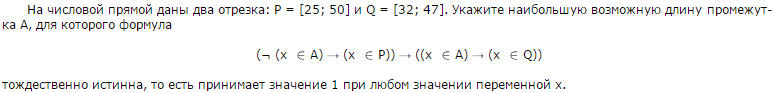 ---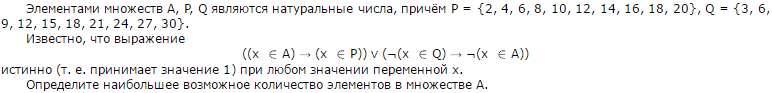 ---Для какого из приведенных чисел X логическое условие истинно?((X<15) /\ (2∙X>23)) → ((X<14) /\ (X>15))1) 11 2) 12 3) 13 4) 14---Обозначим через m&n поразрядную конъюнкцию неотрицательных целых чисел m и n. Так, например, 14&5 = 11102&01012 = 01002 = 4.Для какого наименьшего неотрицательного целого числа А формулаx&25 ≠ 0 → (x&17 = 0 → x&А ≠ 0)тождественно истинна (т.е. принимает значение 1 при любом неотрицательном целом значении переменной х)?---У исполнителя Удвоитель две команды, которым присвоены номера:1. прибавь 2,2. умножь на 2.Первая из них увеличивает на 2 число на экране, вторая удваивает его. Программа для Удвоителя - это последовательность команд. Сколько есть программ, которые число 2 преобразуют в число 42?---Исполнитель Увеличитель145 преобразует число, записанное на экране. У исполнителя три команды, которым присвоены номера:1. Прибавь 12. Прибавь 43. Прибавь 5Первая из них увеличивает число на экране на 1, вторая увеличивает это число на 4, а третья — на 5. Программа для исполнителя Увеличитель145 — это последовательность команд. Сколько есть программ, которые число 30 преобразуют в число 46?---Сколько существует различных наборов значений логических переменных x1, x2, ... x10, которые удовлетворяют всем перечисленным ниже условиям?¬(x1 ≡ x2) ∧ (x1 ∨ x3) ∧ (¬x1 ∨ ¬x3) = 0¬(x2 ≡ x3) ∧ (x2 ∨ x4) ∧ (¬x2 ∨ ¬x4) = 0...¬(x8 ≡ x9) ∧ (x8 ∨ x10) ∧ (¬x8 ∨ ¬x10) = 0---Сколько существует различных наборов значений логических переменных x1, x2, ... x10, которые удовлетворяют всем перечисленным ниже условиям?(x1 ∧ ¬x2) ∨ (¬x1 ∧ x2) ∨ (x2 ∧ x3) ∨ (¬x2 ∧ ¬x3) = 1(x2 ∧ ¬x3) ∨ (¬x2 ∧ x3) ∨ (x3 ∧ x4) ∨ (¬x3 ∧ ¬x4) = 1...(x8 ∧ ¬x9) ∨ (¬x8 ∧ x9) ∨ (x9 ∧ x10) ∨ (¬x9 ∧ ¬x10) = 1